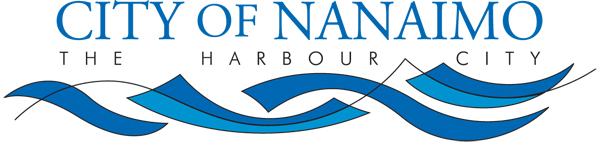 COMMUNITY SAFETY & DEVELOPMENT DIVISIONApplication for A Structural Change to a Liquor Primary License SPLITSVILLE ENTERTAINMENT - Public Notice and Comment SheetThe City has received an application for a permanent and structural change to a liquor primary liquor license located at 171 Calder Road (Splitsville Bowling Alley).  The applicant is requesting a local government resolution in support of his to expand the existing liquor primary license area to include the bowlers areas and concourse and to make the existing food primary license part of the liquor primary license area.  The applicant is also requesting the ability to permit minors in the liquor primary area until 10pm  The current liquor primary lounge area allows for 40 patrons, the proposed amendent if approved will expand the occupant load of the licensed area up to 200 personsAs part of the review process, the City of Nanaimo is responsible to gather the views of residents and business operators in the subject area and forward this information, along with recommendations, to the LCLB.  The application is tentatively scheduled to appear  before  Council  at  its  meeting of 2012-MAY-28 for consideration of a recommendation to the LCLB.  If you wish to become a delegation and speak to this issue at the Council meeting, please contact the City’s Legislative Services Department at 250-755-4405.Please indicate your name and address below and whether or not you support the application.  Feel free to add any additional comments. Please mail, fax or drop off this comment sheet by Friday, 2012-MAY-14 to:Community Safety and Development Division238 Franklyn StreetNanaimo, BC  V9R 5J6 Fax:  250-755-4439If you have any questions, please contact Mr. Dave Stewart at 250-755-4460, x4344. 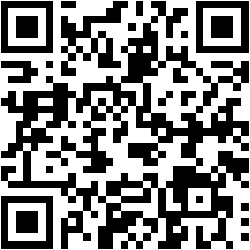  I SUPPORT THE APPLICATION.	 I DO NOT SUPPORT THE APPLICATION.Comments:	Name:	Resident Street Address:	Name of Business:	Business Address:	